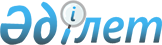 О внесении изменений и дополнений в решение Экибастузского городского маслихата (очередная XIX сессия, IV созыв) от 25 декабря 2009 года N 221/19 "О бюджете города Экибастуза на 2010 - 2012"
					
			Утративший силу
			
			
		
					Решение маслихата города Экибастуза Павлодарской области от 07 сентября 2010 года N 286/24. Зарегистрировано Управлением юстиции города Экибастуза Павлодарской области 10 сентября 2010 года N 12-3-276. Утратило силу в связи с истечением срока действия (письмо маслихата города Экибастуза Павлодарской области от 28 августа 2014 года N 1-17/2-01/221)      Сноска. Утратило силу в связи с истечением срока действия (письмо маслихата города Экибастуза Павлодарской области от 28.08.2014 N 1-17/2-01/221).

      На основании подпункта 1 пункта 1 статьи 6 Закона Республики Казахстан "О местном государственном управлении и самоуправлении в Республике Казахстан", подпункта 4 пункта 2 статьи 106, пункта 5 статьи 109 Бюджетного Кодекса Республики Казахстан, решения Павлодарского областного маслихата (очередная ХХVI сессия, IV созыв) от 25 августа 2010 года N 296/26 "О внесении изменений и дополнений в решение областного маслихата (ХХI сессия, IV созыв) от 22 декабря 2009 года N 259/21 "Об областном бюджете на 2010 - 2012 годы" (зарегистрировано в Реестре государственной регистрации нормативных правовых актов за N 3169 от 2 сентября 2010 года) и в целях эффективного использования бюджетных средств, Экибастузский городской маслихат РЕШИЛ:



      1. Внести в решение Экибастузского городского маслихата (очередная ХІХ сессия, ІV созыв) от 25 декабря 2009 года N 221/19 "О бюджете города Экибастуза на 2010 - 2012 годы" (зарегистрировано в Реестре государственной регистрации нормативных правовых актов за N 12-3-247, опубликовано в газете "Отарқа" N 3 от 14 января 2010 года, в газете "Вести Екибастуза" N 2 от 14 января 2010 года), следующие изменения и дополнения:



      пункт 1 изложить в следующей редакции:

      "1. Утвердить прилагаемый бюджет города Экибастуза на 2010 - 2012 годы согласно приложениям 1, 2, 3 соответственно, в том числе на 2010 год в следующих объемах:

      1) доходы - 6 969 552 тысяч тенге; в том числе по:

      налоговым поступлениям - 5 031 854  тысяч тенге;

      неналоговым поступлениям - 24 360 тысяч тенге;

      поступлениям от продажи основного капитала - 48 800 тысяч тенге;

      поступления трансфертов - 1 864 538 тысяч тенге;

      2) затраты - 6 961 381 тысяч тенге;

      3) чистое бюджетное кредитование - 3521 тысяч тенге, в том числе:

      бюджетные кредиты - 3561  тысяч тенге;

      погашение бюджетных кредитов - 40 тысяч тенге;

      4) сальдо по операциям с финансовыми активами - 85 558 тысяч тенге;

      в том числе:

      приобретение финансовых активов - 91 544 тысяч тенге;

      поступления от продажи финансовых активов государства - 5 986 тысяч тенге;

      5) дефицит бюджета - -80 908 тысяч тенге;

      6) финансирование дефицита бюджета - 80 908 тысяч тенге";



      в пункте 3 цифры "13917" заменить цифрами "1917";



      приложение 1 "Бюджет города Экибастуза на 2010 год" изложить в новой редакции согласно приложению 1 к настоящему решению;



      в приложении 6 "Перечень бюджетных программ поселков, аул (сел), аульных (сельских) округов на 2010 год":

      в строке "Железнодорожный сельский округ" в графе "Сумма" цифры "8885" заменить цифрами "8425", в строке "Функциональная группа" "07" "Жилищно-коммунальное хозяйство" цифры "2893" заменить цифрами "2433", в строках "Функциональная подгруппа" "2" "Коммунальное хозяйство", "Администратор бюджетных программ" "123" "Аппарат акима района в городе, города районного значения, поселка, аула (села), аульного (сельского) округа", "Программа" "014" "Организация водоснабжения населенных пунктов" в графе "Сумма" цифры "2400" заменить цифрами "1940";

      в строке "Поселок Солнечный" в графе "Сумма" цифры "46462" заменить цифрами "45862" в строках "Функциональная группа" "01" "Государственные услуги общего характера", "Функциональная подгруппа" "1" "Представительные, исполнительные и другие органы, выполняющие общие функции государственного управления", "Администратор бюджетных программ" "123" "Аппарат акима района в городе, города районного значения, поселка, аула (села), аульного (сельского) округа" в графе "Сумма" цифры "11356" заменить цифрами "10756", в строке "Программа" "022" "Капитальный ремонт зданий, помещений и сооружений государственных органов" в графе "Сумма" цифры "2000" заменить цифрами "1400";

      в строке "Поселок Шидерты" в графе "Сумма" цифры "41405" заменить цифрами "40325", в строке "Функциональная группа" "07" "Жилищно-коммунальное хозяйство" цифры "6044" заменить цифрами "4964", в строках "Функциональная подгруппа" "2" "Коммунальное хозяйство", "Администратор бюджетных программ" "123" "Аппарат акима района в городе, города районного значения, поселка, аула (села), аульного (сельского) округа", "Программа" "014" "Организация водоснабжения населенных пунктов" в графе "Сумма" цифры "3600" заменить цифрами "2520";

      в строке "Всего" цифры "195505" заменить цифрами "193365".



      приложение 7 "Распределение сумм целевых трансфертов по администраторам бюджетных программ на 2010 год" изложить в новой редакции согласно приложению 2 к настоящему решению;



      в приложении 8 "Распределение сумм бюджетных кредитов по администраторам бюджетных программ на 2010 год" в графе "Сумма" цифры "891" заменить цифрами "3561".



      2. Контроль за исполнением настоящего решения возложить на постоянную комиссию Экибастузского городского маслихата по экономике и бюджету.



      3. Настоящее решение вводится в действие с 1 января 2010 года.      Председатель сессии                        К. Ибраев      Секретарь городского маслихата             Г. Балтабекова

Приложение 1              

к решению Экибастузского городского маслихата

(очередная ХXIV сессия, IV созыв)       

от 7 сентября 2010 года N 286/24       Приложение 1              

к решению Экибастузского городского маслихата

(очередная ХIX сессия, IV созыв)        

от 25 декабря 2009 года N 221/19        Бюджет города Экибастуза на 2010 год

Приложение 2              

к решению Экибастузского городского маслихата

(очередная ХХIV сессия, IV созыв)      

от 7 сентября 2010 года N 286/24      Приложение 7              

к решению Экибастузского городского маслихата

(очередная ХIХ сессия, IV созыв)       

от 25 декабря 2009 года N 221/19       Распределение сумм целевых трансфертов по

администраторам бюджетных программ на 2010 год
					© 2012. РГП на ПХВ «Институт законодательства и правовой информации Республики Казахстан» Министерства юстиции Республики Казахстан
				КатегорияКатегорияКатегорияКатегорияКатегорияСумма (тыс. тенге)Класс                   НаименованиеКласс                   НаименованиеКласс                   НаименованиеКласс                   НаименованиеСумма (тыс. тенге)ПодклассПодклассПодклассСумма (тыс. тенге)СпецификаСпецификаСумма (тыс. тенге)123456I. Доходы69695521НАЛОГОВЫЕ ПОСТУПЛЕНИЯ503185401Подоходный налог6742882Индивидуальный подоходный налог67428804Налоги на собственность32627251Налоги на имущество20044903Земельный налог10783994Налог на транспортные средства1789215Единый земельный налог91505Внутренние налоги на товары, работы и услуги10191572Акцизы192203Поступления за использование природных и других ресурсов9562044Сборы за ведение предпринимательской и профессиональной деятельности382495Налог на игорный бизнес548408Обязательные платежи, взимаемые за совершение юридически значимых действий и (или) выдачу документов уполномоченными на то государственными органами или должностными лицами756841Государственная пошлина756842НЕНАЛОГОВЫЕ ПОСТУПЛЕНИЯ2436001Доходы от государственной собственности143601Поступления части чистого дохода государственных предприятий364Доходы на доли участия в юридических лицах, находящиеся в государственной собственности2785Доходы от аренды имущества, находящегося в государственной собственности1404606Прочие неналоговые поступления100001Прочие неналоговые поступления100003ПОСТУПЛЕНИЯ ОТ ПРОДАЖИ ОСНОВНОГО КАПИТАЛА4880001Продажа государственного имущества, закрепленного за государственными учреждениями78001Продажа государственного имущества, закрепленного за государственными учреждениями780003Продажа земли и нематериальных активов410001Продажа земли370002Продажа нематериальных активов40004ПОСТУПЛЕНИЯ ТРАНСФЕРТОВ186453802Трансферты из вышестоящих органов государственного управления18645382Трансферты из областного бюджета1864538Функциональная группаФункциональная группаФункциональная группаФункциональная группаФункциональная группаСумма (тыс. тенге)Функциональная подгруппаФункциональная подгруппаФункциональная подгруппаФункциональная подгруппаСумма (тыс. тенге)Администратор бюджетных программАдминистратор бюджетных программАдминистратор бюджетных программСумма (тыс. тенге)ПрограммаПрограммаСумма (тыс. тенге)НаименованиеСумма (тыс. тенге)123456II. Затраты696138101Государственные услуги общего характера2515951Представительные, исполнительные и другие органы, выполняющие общие функции государственного управления190354112Аппарат маслихата района (города областного значения)14288001Услуги по обеспечению деятельности маслихата района (города областного значения)13945004Материально-техническое оснащение государственных органов343122Аппарат акима района (города областного значения)76359001Услуги по обеспечению деятельности акима района (города областного значения)75559004Материально-техническое оснащение государственных органов800123Аппарат акима района в городе, города районного значения, поселка, аула (села), аульного (сельского) округа99707001Услуги по обеспечению деятельности акима района в городе, города районного значения, поселка, аула (села), аульного (сельского) округа91007022Капитальный ремонт зданий, помещений и сооружений государственных органов7300023Материально-техническое оснащение государственных органов14002Финансовая деятельность40594452Отдел финансов района (города областного значения)40594001Услуги по реализации государственной политики в области исполнения бюджета района (города областного значения) и управления коммунальной собственностью района (города областного значения)25185003Проведение оценки имущества в целях налогообложения1435004Организация работы по выдаче разовых талонов и обеспечение полноты сбора сумм от реализации разовых талонов7600010Организация приватизации коммунальной собственности164011Учет, хранение, оценка и реализация имущества, поступившего в коммунальную собственность5891019Материально-техническое оснащение государственных органов3195Планирование и статистическая деятельность20647453Отдел экономики и бюджетного планирования района (города областного значения)20647001Услуги по реализации государственной политики в области формирования и развития экономической политики, системы государственного планирования и управления района (города областного значения)2064702Оборона505131Военные нужды19613122Аппарат акима района (города областного значения)19613005Мероприятия в рамках исполнения всеобщей воинской обязанности196132Организация работы по чрезвычайным ситуациям30900122Аппарат акима района (города областного значения)30900006Предупреждение и ликвидация чрезвычайных ситуаций масштаба района (города областного значения)28400007Мероприятия по профилактике и тушению степных пожаров районного (городского) масштаба, а также пожаров в населенных пунктах, в которых не созданы органы государственной противопожарной службы250003Общественный порядок, безопасность, правовая, судебная, уголовно-исполнительная деятельность109311Правоохранительная деятельность10931458Отдел жилищно-коммунального хозяйства, пассажирского транспорта и автомобильных дорог района (города областного значения)10931021Обеспечение безопасности дорожного движения в населенных пунктах1093104Образование34401351Дошкольное воспитание и обучение769920123Аппарат акима района в городе, города районного значения, поселка, аула (села), аульного (сельского) округа37742004Поддержка организаций дошкольного воспитания и обучения37742464Отдел образования района (города областного значения)732178009Обеспечение деятельности организаций дошкольного воспитания и обучения7321782Начальное, основное среднее и общее среднее образование2414881123Аппарат акима района в городе, города районного значения, поселка, аула (села), аульного (сельского) округа4858005Организация бесплатного подвоза учащихся до школы и обратно в аульной (сельской) местности4858464Отдел образования района (города областного значения)2410023003Общеобразовательное обучение2308448006Дополнительное образование для детей1015754Техническое и профессиональное, послесреднее образование17446464Отдел образования района (города областного значения)17446018Организация профессионального обучения174469Прочие услуги в области образования237888464Отдел образования района (города областного значения)137888001Услуги по реализации государственной политики на местном уровне в области образования17813005Приобретение и доставка учебников, учебно-методических комплексов для государственных учреждений образования района (города областного значения)53768007Проведение школьных олимпиад, внешкольных мероприятий и конкурсов районного (городского) масштаба264011Капитальный, текущий ремонт объектов образования в рамках реализации стратегии региональной занятости и переподготовки кадров66043467Отдел строительства района (города областного значения)100000037Строительство и реконструкция объектов образования10000006Социальная помощь и социальное обеспечение5247152Социальная помощь482557123Аппарат акима района в городе, города районного значения, поселка, аула (села), аульного (сельского) округа4651003Оказание социальной помощи нуждающимся гражданам на дому4651451Отдел занятости и социальных программ района (города областного значения)477906002Программа занятости126893005Государственная адресная социальная помощь17380006Жилищная помощь36365007Социальная помощь отдельным категориям нуждающихся граждан по решениям местных представительных органов182577010Материальное обеспечение детей-инвалидов, воспитывающихся и обучающихся на дому4290013Социальная адаптация лиц, не имеющих определенного местожительства18077014Оказание социальной помощи нуждающимся гражданам на дому29398016Государственные пособия на детей до 18 лет8799017Обеспечение нуждающихся инвалидов обязательными гигиеническими средствами и предоставление услуг специалистами жестового языка, индивидуальными помощниками в соответствии с индивидуальной программой реабилитации инвалида22807019Обеспечение проезда участникам и инвалидам Великой Отечественной войны по странам Содружества Независимых Государств, по территории Республики Казахстан, а также оплаты им и сопровождающим их лицам расходов на питание, проживание, проезд для участия в праздничных мероприятиях в городах Москва, Астана к 65-летию Победы в Великой Отечественной войне2673020Выплата единовременной материальной помощи участникам и инвалидам Великой Отечественной войны, а также лицам, приравненным к ним, военнослужащим, в том числе уволенным в запас (отставку), проходившим военную службу в период с 22 июня 1941 года по 3 сентября 1945 года в воинских частях, учреждениях, в военно-учебных заведениях, не входивших в состав действующей армии, награжденным медалью "За победу над Германией в Великой Отечественной войне 1941 - 1945 гг." или медалью "За победу над Японией", проработавшим (прослужившим) не менее шести месяцев в тылу в годы Великой Отечественной войны к 65-летию Победы в Великой Отечественной войне286479Прочие услуги в области социальной помощи и социального обеспечения42158451Отдел занятости и социальных программ района (города областного значения)42158001Услуги по реализации государственной политики на местном уровне в области обеспечения занятости и реализации социальных программ для населения41230011Оплата услуг по зачислению, выплате и доставке пособий и других социальных выплат92807Жилищно-коммунальное хозяйство9684761Жилищное хозяйство359774458Отдел жилищно-коммунального хозяйства, пассажирского транспорта и автомобильных дорог района (города областного значения)51374003Организация сохранения государственного жилищного фонда37090004Обеспечение жильем отдельных категорий граждан14284467Отдел строительства района (города областного значения)308400003Строительство и (или) приобретение жилья государственного коммунального жилищного фонда271000004Развитие, обустройство и (или) приобретение инженерно-коммуникационной инфраструктуры374002Коммунальное хозяйство425703123Аппарат акима района в городе, города районного значения, поселка, аула (села), аульного (сельского) округа13072014Организация водоснабжения населенных пунктов13072458Отдел жилищно-коммунального хозяйства, пассажирского транспорта и автомобильных дорог района (города областного значения)412631012Функционирование системы водоснабжения и водоотведения115800026Организация эксплуатации тепловых сетей, находящихся в коммунальной собственности районов (городов областного значения)8431030Ремонт инженерно-коммуникационной инфраструктуры и благоустройство населенных пунктов в рамках реализации cтратегии региональной занятости и переподготовки кадров2884003Благоустройство населенных пунктов182999123Аппарат акима района в городе, города районного значения, поселка, аула (села), аульного (сельского) округа15336008Освещение улиц населенных пунктов12787009Обеспечение санитарии населенных пунктов1800011Благоустройство и озеленение населенных пунктов749458Отдел жилищно-коммунального хозяйства, пассажирского транспорта и автомобильных дорог района (города областного значения)167663015Освещение улиц в населенных пунктах61981016Обеспечение санитарии населенных пунктов8784017Содержание мест захоронений и захоронение безродных5974018Благоустройство и озеленение населенных пунктов9092408Культура, спорт, туризм и информационное пространство2766881Деятельность в области культуры133630123Аппарат акима района в городе, города районного значения, поселка, аула (села), аульного (сельского) округа14435006Поддержка культурно-досуговой работы на местном уровне14435455Отдел культуры и развития языков района (города областного значения)119195003Поддержка культурно-досуговой работы1191952Спорт40592465Отдел физической культуры и спорта района (города областного значения)40592006Проведение спортивных соревнований на районном (города областного значения) уровне37551007Подготовка и участие членов сборных команд района (города областного значения) по различным видам спорта на областных спортивных соревнованиях30413Информационное пространство72759455Отдел культуры и развития языков района (города областного значения)47683006Функционирование районных (городских) библиотек45094007Развитие государственного языка и других языков народа Казахстана2589456Отдел внутренней политики района (города областного значения)25076002Услуги по проведению государственной информационной политики через газеты и журналы10558005Услуги по проведению государственной информационной политики через телерадиовещание145189Прочие услуги по организации культуры, спорта, туризма и информационного пространства29707455Отдел культуры и развития языков района (города областного значения)7446001Услуги по реализации государственной политики на местном уровне в области развития языков и культуры7446456Отдел внутренней политики района (города областного значения)15763001Услуги по реализации государственной политики на местном уровне в области информации, укрепления государственности и формирования социального оптимизма граждан8894003Реализация региональных программ в сфере молодежной политики6869465Отдел физической культуры и спорта района (города областного значения)6498001Услуги по реализации государственной политики на местном уровне в сфере физической культуры и спорта649810Сельское, водное, лесное, рыбное хозяйство, особо охраняемые природные территории, охрана окружающей среды и животного мира, земельные отношения9600901Сельское хозяйство18098453Отдел экономики и бюджетного планирования района (города областного значения)1294099Реализация мер социальной поддержки специалистов социальной сферы сельских населенных пунктов за счет целевого трансферта из республиканского бюджета1294474Отдел сельского хозяйства и ветеринарии района (города областного значения)16804001Услуги по реализации государственной политики на местном уровне в сфере сельского хозяйства и ветеринарии11205004Материально-техническое оснащение государственных органов200005Обеспечение функционирования  скотомогильников (биотермических ям)4069007Организация отлова и уничтожения бродячих собак и кошек13302Водное хозяйство913836467Отдел строительства района (города областного значения)913836012Развитие объектов водного хозяйства9138366Земельные отношения15267463Отдел земельных отношений района (города областного значения)15267001Услуги по реализации государственной политики в области регулирования земельных отношений на территории района (города областного значения)152679Прочие услуги в области сельского, водного, лесного, рыбного хозяйства, охраны окружающей среды и земельных отношений12889474Отдел сельского хозяйства и ветеринарии района (города областного значения)12889013Проведение противоэпизоотических мероприятий1288911Промышленность, архитектурная, градостроительная и строительная деятельность174492Архитектурная, градостроительная и строительная деятельность17449467Отдел строительства района (города областного значения)7613001Услуги по реализации государственной политики на местном уровне в области строительства7613468Отдел архитектуры и градостроительства района (города областного значения)9836001Услуги по реализации государственной политики в области архитектуры и градостроительства на местном уровне983612Транспорт и коммуникации3317411Автомобильный транспорт230634123Аппарат акима района в городе, города районного значения, поселка, аула (села), аульного (сельского) округа3564013Обеспечение функционирования автомобильных дорог в городах районного значения, поселках, аулах (селах), аульных (сельских) округах3564458Отдел жилищно-коммунального хозяйства, пассажирского транспорта и автомобильных дорог района (города областного значения)227070023Обеспечение функционирования автомобильных дорог2270709Прочие услуги в сфере транспорта и коммуникаций101107458Отдел жилищно-коммунального хозяйства, пассажирского транспорта и автомобильных дорог района (города областного значения)101107008Ремонт и содержание автомобильных дорог районного значения, улиц городов и населенных пунктов в рамках реализации стратегии региональной занятости и переподготовки кадров10110713Прочие472163Поддержка предпринимательской деятельности и защита конкуренции13591469Отдел предпринимательства района (города областного значения)13591001Услуги по реализации государственной политики на местном уровне в области развития предпринимательства и промышленности9559003Поддержка предпринимательской деятельности40329Прочие33625452Отдел финансов района (города областного значения)1917012Резерв местного исполнительного органа района (города областного значения)1917458Отдел жилищно-коммунального хозяйства, пассажирского транспорта и автомобильных дорог района (города областного значения)31708001Услуги по реализации государственной политики на местном уровне в области жилищно-коммунального хозяйства, пассажирского транспорта и автомобильных дорог3170815Трансферты818321Трансферты81832452Отдел финансов района (города областного значения)81832006Возврат неиспользованных (недоиспользованных) целевых трансфертов347020Целевые текущие трансферты в вышестоящие бюджеты в связи с изменением фонда оплаты труда в бюджетной сфере81485III. Чистое бюджетное кредитование3521Бюджетные кредиты356110Сельское, водное, лесное, рыбное хозяйство, особо охраняемые природные территории, охрана окружающей среды и животного мира, земельные отношения35611Сельское хозяйство3561453Отдел экономики и бюджетного планирования района (города областного значения)3561006Бюджетные кредиты для реализации мер социальной поддержки специалистов социальной сферы сельских населенных пунктов35615Погашение бюджетных кредитов4001Погашение бюджетных кредитов401Погашение бюджетных кредитов, выданных из государственного бюджета40IV. Сальдо по операциям с финансовыми активами85558Приобретение финансовых активов9154413Прочие915449Прочие91544452Отдел финансов района (города областного значения)91544014Формирование или увеличение уставного капитала юридических лиц915446Поступления от продажи финансовых активов государства598601Поступления от продажи финансовых активов государства59861Поступления от продажи финансовых активов внутри страны5986V. Дефицит (профицит) бюджета-80908VI. Финансирование дефицита (использование профицита) бюджета80908N п/пНаименование администраторов программ / назначение целевых трансфертовСумма (тыс. тенге)в том числев том числеN п/пНаименование администраторов программ / назначение целевых трансфертовСумма (тыс. тенге)из республиканского бюджетаиз областного бюджета12345ВСЕГО18645381813818507201Отдел образования14265412445218202на содержание действующих и вновь вводимых объектов образования (дошкольные мини-центры)265221252014002на реализацию государственного образовательного заказа в дошкольных организациях образования1112911129обеспечение противопожарной безопасности образования42004200на содержание вновь вводимых объектов образования33103310на оснащение учебным оборудованием кабинета биологии в государственных учреждениях начального, основного среднего и общего среднего образования2048520485на создание лингафонных и мультимедийных кабинетов в государственных учреждениях начального, основного среднего и общего среднего образования2216422164на обеспечение учебными материалами по предмету "Самопознание" дошкольных учреждений11471147на обеспечение учебными материалами по предмету "Самопознание" школ1075410754капитальный, текущий ремонт объектов образования в рамках реализации стратегии региональной занятости и переподготовки кадров42943429432Отдел занятости и социальных программ1200678754932518жилищная помощь1400014000на выплату единовременной материальной помощи участникам и инвалидам Великой Отечественной войны, а также лицам, приравненным к ним; военнослужащим, в том числе уволенным в запас (отставку), проходившим военную службу в период с 22 июня 1941 года по 3 сентября 1945 года в воинских частях, учреждениях, в военно-учебных заведениях, не входивших в состав действующей армии, награжденным медалью "За Победу над Германией в Великой Отечественной войне 1941-1945 гг." или медалью "За победу над Японией", лицам, проработавшим (прослужившим) не менее шести месяцев в тылу в годы Великой Отечественной войны, к 65-летию Победы в Великой Отечественной войне28647221476500на обучение студентов из малообеспеченных семей в высших учебных заведениях1005810058на выплату ежемесячной помощи студентам из малообеспеченных семей обучающимся в высших учебных заведениях19601960на выплату государственной адресной социальной помощи в связи с ростом размера прожиточного минимума98009800на выплату государственных пособий на детей до 18 лет из малообеспеченных семей в связи с ростом размера прожиточного минимума60006000на увеличение норм питания в медико-социальных учреждениях31293129на расширение программы социальных рабочих мест и молодежной практики4380043800на обеспечение проезда участникам и инвалидам Великой Отечественной войны по странам Содружества Независимых Государств, по территории Республики Казахстан, а также оплаты им и сопровождающим их лицам расходов на питание, проживание, проезд для участия в праздничных мероприятиях в городах Москве, Астане к 65-летию Победы в Великой Отечественной войне267326733Отдел строительства128483612848360на развитие объектов водоснабжения913836913836на строительство и (или) приобретение жилья государственного коммунального жилищного фонда271000271000на строительство детского сада1000001000004Отдел жилищно-коммунального хозяйства, пассажирского транспорта и автомобильных дорог2884002884000ремонт инженерно-коммуникационной инфраструктуры и благоустройство населенных пунктов в рамках реализации cтратегии региональной занятости и переподготовки кадров2884002884005Отдел экономики и бюджетного планирования129412940на реализацию мер социальной поддержки специалистов социальной сферы сельских населенных пунктов129412946Отдел сельского хозяйства и ветеринарии14901149010на содержание подразделений местных исполнительных органов в области ветеринарии20122012на проведение противоэпизоотических мероприятий12889128897Аппарат акима Аккольского сельского округа8858850на содержание подразделений местных исполнительных органов в области ветеринарии8858858Аппарат акима Байетского сельского округа8858850на содержание подразделений местных исполнительных органов в области ветеринарии8858859Аппарат акима Железнодорожного сельского округа8838830на содержание подразделений местных исполнительных органов в области ветеринарии88388310Аппарат акима Карасуского сельского округа8838830на содержание подразделений местных исполнительных органов в области ветеринарии88388311Аппарат акима села им. ак. А. Маргулана8858850на содержание подразделений местных исполнительных органов в области ветеринарии88588512Аппарат акима Комсомольского сельского округа8858850на содержание подразделений местных исполнительных органов в области ветеринарии88588513Аппарат акима Кудайкольского сельского округа8858850на содержание подразделений местных исполнительных органов в области ветеринарии88588514Аппарат акима Кояндинского сельского округа8858850на содержание подразделений местных исполнительных органов в области ветеринарии88588515Аппарат акима Олентинского сельского округа8858850на содержание подразделений местных исполнительных органов в области ветеринарии88588516Аппарат акима Сарыкамысского сельского округа8858850на содержание подразделений местных исполнительных органов в области ветеринарии88588517Аппарат акима п.Солнечный8858850на содержание подразделений местных исполнительных органов в области ветеринарии88588518Аппарат акима села Торт-Кудук8858850на содержание подразделений местных исполнительных органов в области ветеринарии88588519Аппарат акима п.Шидерты8858850на содержание подразделений местных исполнительных органов в области ветеринарии88588520Аппарат акима Экибастузского сельского округа8858850на содержание подразделений местных исполнительных органов в области ветеринарии885885